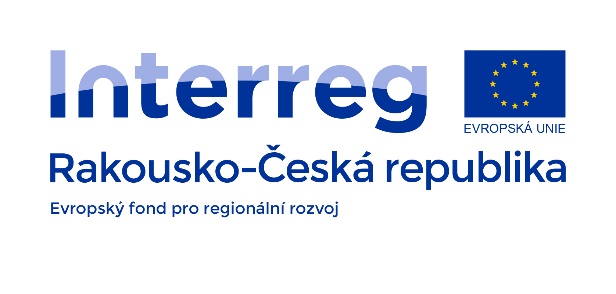 Zápis z jednání Kick off Meeting projektu TRANSREGIO9.7. 2019 (11:30 – 14:45)Centrum dopravního výzkumu v.v.i., BrnoPřítomni:Za vedoucího partnera - CDV: Jan Perůtka, Pavel Řezáč, Jiřina Veselá, Vojtěch Kocourek, Pavel Skládaný, Andreas Zimmer, Michal KremplZa PP2 - FHSP: Otfried Knoll, Thomas PreslmayrZa PP3 – VUT: Otto Plášek, Herbert Seelmann, Karla ŠiškováObsah jednání/témat:Uvítání všech partnerůPředstavení týmů - vedoucího partnera PP1, PP2, PP3 a ujasnění pozicí v projektuPředání hlavních dokumentů (Partnerská smlouva, formuláře pro sekretariát atd)Představení projektu a hlavních cílů Zdůraznění nutnosti a náležitostí publicityPlakát/poster/banner: FHSP vyjasňuje během schůzky s řídicím orgánem  8.8.  - požadavky (jak/kde)iBox: Je webová stránka projektu na www.at-cz.eu; má pravidelně být vyplněna informacemi o projektu; FHSP objasňuje během schůzky s řídicím orgánem požadavky (jak často/kdo/rozsah).Návrhy a proces výběru loga projektu (viz příloha)Preference za vzhled loga projektu byly částečně zvoleny přímo během jednání (varianty) - FHSP diskutuje vzhled a v případě potřeby předloží další grafické návrhy.Struktura webových stránekPřes webové stránky CDVDle vzoru Interreg ATCZZpětné hlášení od FHSPPředložení Gant chart project Transregio (od FHSP)Návrh na rozvrhování pracovních balíčků je přijat - je třeba objasnit řazení T5 a T6.Diskuse ohledně Komunikační strategieBylo dohodnuto, že se každé 3-4 měsíce budou konat společná setkání (meetingy). Kromě toho se budou i konat workshopy (Kdo organizuje a kdo zve).Jako vedoucí partner vytvoří CDV komunikační plán (interní /externí komunikace) s časem, obsahem, médiem a adresátem komunikačních opatření.Analýza jednotlivých pracovních balíčků a určení odpovědností partnerů pro zpracování:T1  - Posouzení aktuálního stavu železniční infrastruktury, posouzení vhodnosti pro vyšší intenzitu provozu.červen 2019 – prosinec 2019 (8-12/2019 podle Gantt Chart)Provést analýzu stávající infrastruktury na obou stranách hranice, posoudit její vhodnost jako objízdné trasy na koridoru Vídeň – Ostrava, příp. Vídeň – Brno. Všichni partneři shromáždit maximální množství dat a vytvořit základny spolupráce subjektů. Vytyčit zásadní otázky a problémy pro řešení projektu, vč. bariér a metod pro jejich překonání. Provést expertní interview a odborné rozhovory (se správci železniční dopravní infrastruktury, oblastní sdružení, zástupci dopravních společností, vybrané regionální instituce). Poznámka: Data pro ČR nejsou žádný problém (od MD, SŽDC, ŽESNAD), v Rakousku je trochu komplikovanější, protože ÖBB jsou pouze pozorovatelé (FHSP se ale pokusí získat odpovídající data).Posouzení infrastruktury provádí samostatně CDV (CZ) a FHSP (AT) - následně dojde ke sloučení.Území posouzení: Tratě Wien – Wolkersdorf – Laa – Hevlín – Hrušovany n.J. – Brno; Břeclav – Hrušovany n.J. – Znojmo.(zodpovídá CDV, KREMPL)T2 –Stanovení potřebných kapacitzáří 2019 – červenec 2020 (1-4/2020 podle Gantt Chart)Prověřit a navrhnout variantní možnosti zlepšení kapacitních parametrů železniční infrastruktury. Specifikovat jednotlivé možné návrhové varianty úprav pro požadované zkapacitnění železniční sítě. Provést analýzu stávajícího stavu a specifikovat návrhové varianty (varianta nulová, minimální, optimální a maximální v území posouzení). Zpracovat technické a provozní rámcové podmínky pro modernizaci stávající dopravní infrastruktury spolu s návrhem nových liniových staveb (nové sítě linek?), posouzení dopadu na obslužnost území. Stanovit parametry moderních dopravních systémů. Důležitá je také analýza stávajících studií (SUDOP, VUT) i aktuálně běžící studie proveditelnosti SŽDC k výstavbě trati Střelice – Hrušovany n.J. (platí taky pro T3). Důležité je také brát zřetel na trať Břeclav – Znojmo; dále zapojení firem (zejména JUNGBUNZLAUER v Laa, AGRANA v Hrušovanech n.J.). V tomto pracovním balíčku budou také připraveny první návrhy:Výstavba stanic pro delší nákladní vlaky, dvoukolejné úseky (kde nutné/možné?).Obecné další doporučení, co je potřeba pro zvýšení kapacity.Použití softwaru OPEN TRACK (simulace železnice) – VUT (Seelmann), FHSP (Preslmayr).(zodpovídá CDV, SKLÁDANÝ).	T3 – Návrh technického zlepšení železnice ve variantách leden 2020 – duben 2020 (4-7/2020 podle Gantt Chart)Provést technickou analýzu stávající infrastruktury Hevlín – Hrušovany n/J – Brno, tím bude navržena obnova úseku Hevlín -  Laa. Posoudit interoperabilitu v jednotlivých subsystémech (v dotčeném úseku i v navazujících úsecích), provést průzkum stavu železničního spodku (geotechnický průzkum), vypracovat návrhy na konstrukci železničního svršku, vypracovat návrhy na obnovu mostů přes vodní toky u státní hranice, návrhy na obnovu příp. rekonstrukci železničních přejezdů a dalších stavebních objektů na trati, návrhy na elektrizaci až do železničního uzlu Hrušovany, příp. dále (Síť podle bodu T2). Vypracovat také návrhy zabezpečovacího zařízení. Posoudit interoperabilitu železniční infrastruktury. Z navrhovaných opatření odhadnout investiční náklady na obnovu. Kapacitní analýza možného potenciálu bude v nákladní i osobní dopravě.(cílové skupiny SŽDC, OBB Infra, MD ČR a Rakouska, JMK, země Dolního Rakouska, ČD Cargo, RailCargoAustria, ČD, OBB).(zodpovídá VUT - PLÁŠEK, SEELMANN)T4 Shromáždění a třídění stávajících dat a analýzčerven 2019 – květen 2021 (6-10/2019 podle Gantt Chart)Vypracovat přehled o dopravních proudech ve sledované projektové oblasti. Vypracovat podklad pro scénáře a prognostický model. Vypracovat detailní popis objemu dopravy (silnice a železnice) dle typu tratí na koridoru. (Za CDV zpracovat příspěvek „národní traťové úseky a mezinárodní objem dopravy na koridoru“); za FHSP: Společně s technickou kanceláří a RCA budou zpracovány přepravní toky v koridoru se zaměřením na rakouské straně – zkoumání možností + simulace (hlavní zdroj : Nákladní doprava, ale i osobní doprava).(zodpovídá FHSP - KNOLL, PRESLMAYR)T5 Vyhodnocení současné dopravní intenzity (nesprávný název;  lépe pojmenovat CBA)říjen 2020 – březen 2021 (10/2020-3/2021 podle Gantt Chart) – je třeba ještě objasnit řazení T5-T6Zpracovat CBA jednotlivých variant řešení (finanční a ekonomická analýza), vyhodnocení celospolečenského přínosu projektu. Ze stanovených finančních toků (to by mělo být podrobněji popsáno – jaké jsou stanovené finanční toky?) vypracovat tabulku cash flow a z ní odvodit finanční vnitřní výnosové procento, finanční čistou současnou hodnotu u všech variant (varianty by měly být omezeny). Ze stanovených ekonomických toků vypracovat tabulku cash flow a z ní odvodit ekonomické vnitřní výnosové procento, ekonomickou čistou současnou hodnotu a poměr přínosů a nákladů. CDV (ve spolupráci s VUT) – česká část železniční sítě, FHSP – rakouská část železnice.Vyhodnotit optimální variantu řešení na základě CBA. Předpokládá se i forma veřejného projednávání výstupů řešení na regionální a národní úrovni. Poznámka: Pro CBA hledáme vhodné odborníky, snad Ústav stavební ekonomiky a řízení VUT-FAST (vedoucí: doc. Jana Korytárová)(zodpovídá CDV)T6 Náklady a užitek intenzifikace červen 2019 – květen 2021 (7-10/2020 podle Gantt Chart)Vytvoření úseků dle funkčních, technických a zadaných technicko-organizačních kritérií za účelem plánovaných nákladů. Zkoumání přínosu dle kritérií úspory času, trasovacích nákladů, úspory energie a zvýšení kapacity. Stanovit doporučení pro řazení jednotlivých variant. Vytvoření Metodiky, která umožní zhodnotit nákladové a přínosové parametry aktuálních variant. Poznámka: Zde jsou popsány pouze varianty; není samotná CBA (provedeno v T5)(zodpovídá CDV)T7 Scénáře, prognostické modelyčerven 2019 – květen 2021 (9/2019-1/2020 podle Gantt Chart)Definovat scénáře pro budoucí rozvoj dopravních toků v koridoru. Vypracovat prognostický model, který kvantifikuje budoucí provoz v koridoru. Ze získaných dat odvodit, zda a na jakých relacích lze počítat se stoupajícím dopravním objemem a následně (analýza T2) kapacitně přetíženými místy na koridoru. FHSP pověří externího poskytovatele služeb, aby předpovídal toky nákladní dopravy. Databáze prognózy pro českou stranu poskytuje CDV. Prognóza toků osobní dopravy může být sestavena CDV pomocí programu PTV Visum. Veškeré databáze pro rakouskou stranu poskytne FHSP.(zodpovídá FHSP - KNOLL, PRESLMAYR)T8 Závěrečná zpráva, zveřejnění, zodpovědní všichni řešiteléčerven 2020 – květen 2021Další:Jsou dvě „Reporting periods“, ale po dokončení každého pracovního balíčku by měla být napsána zpráva (TEMPLATE: CDV podle systému eMS). CDV zařídí „Sharepoint“ pro výměnu a společné zpracování dokumentů.Území infrastrukturní opatření v rámci projektu: Tratě Wien – Wolkersdorf – Laa – Hevlín – Hrušovany n.J. – Brno; Břeclav – Hrušovany n.J. – Znojmo.Shrnutí a závěry jednáníStanovení termínu dalšího jednání (návrh CDV): 21.10. 2019, St. PöltenPřílohy:Seznam účastníkůNávrhy loga projektuNávrh struktury webové stránkyNávrh Gantt-ChartZapsali: Jiřina Veselá, Herbert Seelmann, doplnění FHSP